                  OPAZOVANJE IN POSLUŠANJE PROMETAZa lastno varnost je ZELO POMEMBNO OPAZOVANJE IN POSLUŠANJE prometa okoli sebe in predvidevanje nevarnih situacij.Nevarnosti za kolesarje so: a) križiščab) vožnja kolesarja po vozišču, kjer ni kolesarskega pasu ali kolesarske steze  c) vožnja kolesarja po kolesarskem pasu in kolesarski stezič) vključevanje kolesarja v prometd) prečkanje vozišča s kolesome) vključevanje kolesarja na vozišče zaradi prenehanja kolesarske steze                                               OBRAMBNA VOŽNJAUpoštevaj prometne znake in predpise!Prilagodi vožnjo trenutnim razmeram!Bodi previden in obziren do drugih udeležencev, še posebej do otrok in starejših oseb!Pozorno opazuj prometne razmere prometno dogajanje okrog sebe!Predvidevaj napake drugih ter prilagodi svoja ravnanja!NE IZSILJUJ PREDNOSTI !!!                                            ZAVIRANJEKolesar zavira vedno z OBEMA ZAVORAMA sočasno. Neustrezno urejene zavore kolesarja popeljejo naravnost v nesrečo!Za uspešno in varno zaviranje je pomembno:Hitrost kolesarjaStanje (prometne) površine po kateri vozi kolesarStanje zavor in pnevmatik na kolesu                               VARNOSTNA RAZDALJAKolesarji MORAJO vedno voziti drug za drugim – približno v razdalji/dolžini treh koles.Osnovni pomen varnostne razdalje je, da lahko kolesar, ki vozi za drugim, pravočasno ustavi, če vozeči pred njim močno in nenadno zavre.Še pregovor : VARNOSTNA RAZDALJA JE NAJBOLJŠA ZAVORA !MRTVI KOTMrtvi koti so vzroki mnogo prometnih nesreč.               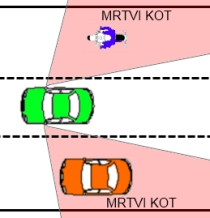 MRTVI KOT so voznikovemu pogledu skrita področja okoli vozila, ki nastanejo zaradi lastnosti vozila ali drugih vzrokov.Bodi pozoren, ko tako vozilo zavija. Lahko se zgodi, da te voznik ne vidi.